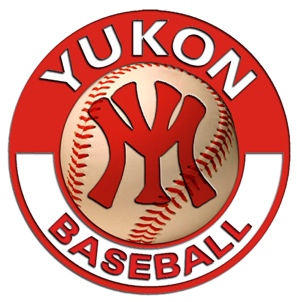 SPRING BREAK FESTIVALMarch 18th & 19th 2021Thursday, March 18th @ Yukon10:00	Yukon 		vs. 	Edmond North12:00	Edmond North	vs. 	Southmoore2:00	Cache			vs. 	PC North4:00	PC North		vs.	Edmond Memorial6:00	Yukon			vs.	Edmond MemorialFriday, March 19th @ Yukon10:00	Yukon 		vs. 	PC North12:00	Southmoore		vs. 	Edmond Memorial2:00	Southmoore		vs. 	Cache4:00	Edmond North	vs.	Cache6:00	Yukon			vs.	Edmond North**$200 Entry Fee/Made out to Yukon HRC****Yukon will occupy the 3rd base dugout****Teams need to be ready to play when field is ready for play****All teams will help with Foul balls on their side****2 Hour Time limit****No new inning after 1 Hour 50 Minutes**Any questions, call Kevin James @ 405-535-5148 or Jason Furlong @ 918-734-5931.